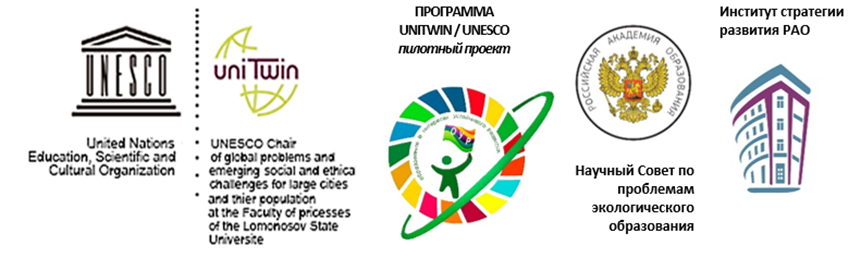 ПротоколМежрегиональной методической викторины «Внедрение федеральной образовательной программы дошкольного образования в образовательную практику»Межрегиональная методическая викторина «Внедрение федеральной образовательной программы дошкольного образования в образовательную практику» состоялась в апреле – мае 2023 года.В конкурсе приняли участие 171 педагогов из 29 образовательных организаций г. Томска: ДОО: №№ 2, 18, 38, 39, 46, 48, 53, 56, 57, 63, 73, 76, 77, 79, 86, 88, 93, 94, 96, 99, 102, 103, 104, 133, СП-ДО МАОУ СОШ № 30; Томского района: МАДОУ «Детский сад с. Корнилово»; МАДОУ «ЦРР - детский сад д. Кисловка»; МАДОУ «Детский сад «Полянка» п. Мирный; МБОУ «НОШ мкр. «Южные ворота».Цель Конкурса: содействовать знанию у педагогических работников ДОО стратегических документов РФ в вопросах обновления содержания дошкольного образования, готовности к разработке и внедрению ФОП ДО.Поздравляем всех победителей и призеров, благодарим всех за участие!№№ФИОДолжность№ ДООКоличество набранных балловРезультатЛейман Алина Александровнаучитель-логопедМАДОУ № 2 43.0сертификатЛейман Юлия Александровнастарший воспитательМАДОУ № 2 32.0сертификатМельникова Мария ИвановнавоспитательМАДОУ № 2 47.03 местоЛеоненко Светлана Петровнаучитель-логопедМАДОУ № 2 43.0сертификатСамойлова Елена РадиковнавоспитательМАДОУ № 2 43.0 сертификатТихонова Наталья ВладимировнавоспитательМАДОУ № 243.0сертификатАрефьева Екатерина МихайловнавоспитательМАДОУ № 2 43.0сертификатМуллакаева Татьяна КонстантиновнавоспитательМАДОУ № 2 43.0сертификатКаххорова Людмила НиколаевнавоспитательМАДОУ № 2 43.0сертификатХацкевич Светлана ИвановнавоспитательМАДОУ № 2 43.0сертификатШмитляйн Мария Николаевнастарший воспитательМБДОУ № 1831.0сертификатИсаева Марина Сергеевнаучитель-логопедМАОУ СОШ № 30 33.0сертификатЩёголева Ольга Викторовнапедагог-психологМАОУ СОШ № 30 34.0сертификатТатарченко Светлана Александровнастарший воспитательМАОУ СОШ № 30 35.0сертификатСеливерова Надежда Викторовнастарший воспитательМАДОУ № 3840.0сертификатАндреева Светлана ГеоргиевнавоспитательМАДОУ № 3856.01 местоВеличко Анна ВасильевнавоспитательМАДОУ № 3840.0сертификатТеплякова Наталия АнатольевнавоспитательМАДОУ № 3838.0сертификатНемержицкая Лира Викторовнамузыкальный руководительМАДОУ № 3856.01 местоЛевчугова Наталья НиколаевнавоспитательМАДОУ № 3854.02 местоКуликова Оксана БорисовнавоспитательМАДОУ № 3836.0сертификатОльшукова Наталия АлександровнавоспитательМАДОУ № 3851.02 местоОздровская Алёна НиколаевнавоспитательМАДОУ № 3859.01 местоМайорова Кира Станиславовнаучитель-логопедМАДОУ № 3856.01 местоИгнатова Елена ВикторовнавоспитательМАДОУ № 3838.0сертификатСагеева Анастасия ВладимировнавоспитательМАДОУ № 3856.01 местоЛитвиненко Ольга НиколаевнавоспитательМАДОУ № 3838.0сертификатНадрина Анна ЛеонидовнавоспитательМАДОУ № 3847.0 3 местоЮдникова Надежда ВикторинавоспитательМАДОУ № 3838.0сертификатИванова Ирина ВладимировнавоспитательМАДОУ № 3846.03 местоПорсик Яна ВикторовнавоспитательМАДОУ № 3838.0сертификатАнтонова Ирина СергеевнавоспитательМАДОУ № 3850.03 местоМагазиева Мария ГеннадьевнавоспитательМАДОУ № 3849.03 местоШиян Марина АлексеевнавоспитательМАДОУ № 3838.0сертификатДик Ольга ВалериевнавоспитательМАДОУ № 3849.03 местоРевина Елена ВалерьевнавоспитательМАДОУ № 3947.03 местоЛейман Светлана Андреевнастарший воспитательМАДОУ № 3955.01 местоШахрай Екатерина Анатольевнастарший воспитательМАДОУ № 3955.01 местоТолстолуцкая Татьяна АлександровнавоспитательМАДОУ № 3947.03 местоТихонова Арина Андреевнаучитель-логопедМАДОУ № 3947.03 местоАстапенко Ульяна СергеевнавоспитательМАДОУ № 3954.02 местоСычева Людмила ВитальевнавоспитательМБДОУ № 4649.03 местоСкипитис Олеся ОлеговнавоспитательМБДОУ № 4646.03 местоРепина Юлия ВячеславовнавоспитательМБДОУ № 4650.03 местоПугачева Наталья СергеевнавоспитательМБДОУ № 4637.0сертификатМаркова Людмила ИвановнавоспитательМБДОУ № 4647.03 местоКузьменко Анна ГеннадьевнавоспитательМБДОУ № 4646.03 местоСосина Светлана Анатольевнастарший воспитательМБДОУ № 4650.03 местоФарафутдинова Анастасия СергеевнавоспитательМБДОУ № 4650.03 местоЯрославцева Татьяна ЮрьевнавоспитательМБДОУ № 4650.03 местоАфонченко Любовь АлександровнавоспитательМБДОУ № 4638.0сертификатДанилова Вера ВладимировнавоспитательМБДОУ № 4644.0сертификатМинникаева Марина ВикторовнавоспитательМБДОУ № 4627.0сертификатПрохорова Дарья АлександровнавоспитательМБДОУ № 4625.0сертификатЗарникова Елена ВладимировнавоспитательМБДОУ № 4628.0сертификатТатанова Юлия ВикторовнавоспитательМБДОУ № 4625.0сертификатСорокина Елена НиколаевнавоспитательМБДОУ № 4650.03 местоРеменная Екатерина АлександровнавоспитательМБДОУ № 4650.0 3 местоЖердева Светлана ИвановнавоспитательМБДОУ № 4647.03 местоАверкова Елена Викторовнапедагог-психологМАДОУ № 4847.03 местоТкачева Наталья ЛеонидовнавоспитательМАДОУ № 5352.03 местоЛунько Надежда НиколаевнавоспитательМАДОУ № 5640.0сертификатРадькова Жанна НиколаевнавоспитательМАДОУ № 5640.0сертификатБакулева Раиса Николаевнаинструктор по физической культуреМАДОУ № 5742.0сертификатКрылова Наталия Владимировнаучитель-логопедМАДОУ № 5742.0сертификатСуворина Елена Александровнастарший воспитательМАДОУ № 5742.0сертификатТаюкина Наталья Сергеевнастарший воспитательМАДОУ № 5742.0сертификатСеребренникова Елена АнатольевнавоспитательМАДОУ № 5742.0сертификатСеменова Евгения АлександровнавоспитательМАДОУ № 5742.0сертификатБеридзе Елена Вячеславовнастарший воспитательМАДОУ № 5742.0сертификатТолкмит Наталья ИвановнавоспитательМАДОУ № 6342.0 сертификатГрачёва Ольга ВикторовнавоспитательМАДОУ № 6345.0 сертификатМальцева Полина АлександровнавоспитательМАДОУ № 6345.0 сертификатШкуратова Светлана Владимировнастарший воспитательМАДОУ № 6342.0 сертификатЮшкова Анастасия Владимировнастарший воспитательМАДОУ № 7341.0сертификатИвченко Татьяна Валерьевнастарший воспитательМАДОУ № 7639.0 сертификатАнтипова Олеся ВикторовнавоспитательМАДОУ № 7738.0сертификатВолодько Елена ВитальевнавоспитательМАДОУ № 7740.0сертификатМалькова Жанна ВладимировнавоспитательМАДОУ № 7742.0сертификатСкладанюк Ирина Сергеевнастарший воспитательМАДОУ № 7726.0сертификатШапошникова Татьяна ГенадиевнавоспитательМАДОУ № 7740.0сертификатПозняк Ольга ГеннадьевнавоспитательМАДОУ № 7742.0сертификатКорнеева Елена ЛеонидовнавоспитательМАДОУ № 7741.0сертификатКудрявцева Татьяна ВладимировнавоспитательМАДОУ № 7738.0сертификатТайгрова Анастасия НиколаевнавоспитательМАДОУ № 7936.0сертификатДектярева Виктория ДмитриевнавоспитательМАДОУ № 7927.0сертификатПетрова Оксана БорисовнавоспитательМАДОУ № 7936.0 сертификатБузилова Елена АргадиевнавоспитательМАДОУ № 79 36.0сертификатЮвансай Ирина Ильиничнастарший воспитательМАДОУ № 7942.0сертификатСитдикова Ирина Анатольевнастарший воспитательМАДОУ № 7936.0 сертификатРодькина Елена АлександровнавоспитательМАДОУ № 7936.0сертификатСамохвалова Елена ВладимировнавоспитательМАДОУ № 8657.01 местоКарасик Наталья Викторовна воспитательМАДОУ № 8653.02 местоБезносова Эльвира ИльгизовнавоспитательМАДОУ № 8657.01 местоНепомнящих Марина ВикторовнавоспитательМАДОУ № 8660.01 местоБалашова Наталья НиколаевнавоспитательМАДОУ № 860сертификатГригорьева Анастасия ВладимировнавоспитательМАДОУ № 8646.03 местоБабченко Мария ВладимировнавоспитательМАДОУ № 8654.02 местоКороткая Людмила СергеевнавоспитательМАДОУ № 8650.03 местоСергеева Ольга КонстантиновнавоспитательМАДОУ № 8660.01 местоНазина Любовь АладиновнавоспитательМАДОУ № 8660.01 местоЧетвергова Анна СергеевнавоспитательМАДОУ № 8660.01 местоСерегина Кристина АлександровнавоспитательМАДОУ № 8657.01 местоПриходкина Елена ВикторовнавоспитательМАДОУ № 8660.01 местоМатвеева Анна Александровнастарший воспитательМАДОУ № 8660.01 местоТатарникова Кристина ВладиславовнавоспитательМАДОУ № 8657.01 местоТерещенко Оксана АлександровнавоспитательМАДОУ № 8657.01 местоБеспутина Лидия СергеевнавоспитательМАДОУ № 8660.01 местоВалиулина Марина СалиховнавоспитательМАДОУ № 8660.01 местоНазина Нина НиколаевнавоспитательМАДОУ № 8655.01 местоДягина Анастасия ВалерьевнавоспитательМАДОУ № 8660.01 местоШитова Полина ЮрьевнавоспитательМАДОУ № 8660.01 местоМуза Анастасия АлександровнавоспитательМБДОУ № 8850.03 местоВласова Анастасия ВасильевнавоспитательМБДОУ № 8849.03 местоБелых Елена ЮрьевнавоспитательМБДОУ № 8849.03 местоХорошавина Анна Владимировнастарший воспитательМБДОУ № 8850.03 местоЗайцева Раиса Сергеевнастарший воспитательМБДОУ № 9351.02 местоГоловач Наталья Егоровнастарший воспитательМБДОУ № 9341.0сертификатГусева Галина МихайловнавоспитательМБДОУ № 9339.0сертификатПетрова Галина ВасильевнавоспитательМАДОУ № 9447.03 местоХугаева Любовь ЮрьевнавоспитательМАДОУ № 9447.03 местоПетрова Анна ВладимировнавоспитательМАДОУ № 9447.03 местоВагина Татьяна СергеевнавоспитательМАДОУ № 9446.03 местоЛедяева Любовь Николаевнастарший воспитательМАДОУ № 9447.03 местоЛещук Ольга ОлеговнавоспитательМАДОУ № 9618.0сертификатБабаджанян Вероника СаркисовнавоспитательМАДОУ № 9651.0	2 местоЖищенко Ольга ВладимировнавоспитательМАДОУ № 9645.0сертификатСоловьёва Анастасия Альбертовна воспитательМАДОУ № 9651.002 местоГребенкина Галина ПетровнавоспитательМАДОУ № 9651.0	2 местоКочетова Ирина СергеевнавоспитательМАДОУ № 9651.02 местоЮндина Марина ВикторовнавоспитательМАДОУ № 960сертификат Коновалова Светлана ГеннадьевнавоспитательМАДОУ № 9649.03 местоКромина Анна ИгоревнавоспитательМАДОУ № 9651.0	2 местоИванова Ирина ВладимировнавоспитательМАДОУ № 9651.0	2 местоСадиковская Татьяна ИвановнавоспитательМАДОУ № 9651.0	2 местоБессонова Ирина МихайловнавоспитательМАДОУ № 9651.0	2 местоПопова Елена ВасильевнавоспитательМАДОУ № 9651.02 местоЛисянская Софья ДенисовнавоспитательМАДОУ № 9651.02 местоМазюк Елена Александровнастарший воспитательМАДОУ № 9647.03 местоЛедюкова Марина ВячеславовнавоспитательМАДОУ № 9644.0сертификатЕфанова Евгения ИвановнавоспитательМАДОУ № 9651.002 местоКазакова Ирина ИвановнавоспитательМАДОУ № 9652.02 местоРудая Анна ПетровнавоспитательМАДОУ № 9651.002 местоГауцель Анастасия ВикторовнавоспитательМАДОУ № 9651.02 местоФедорова Тамара АлександровнавоспитательМАДОУ № 9652.02 местоКирьякова Татьяна ВасильевнавоспитательМАДОУ № 9649.03 местоВасильева Алеся МихайловнавоспитательМАДОУ № 960сертификат Суходолина Любовь Анатольевнастарший воспитательМАДОУ № 9950.03 местоКазакевич Ольга Александровнастарший воспитательМАДОУ № 9934.0сертификатКибирова Юлия Романовнапедагог-психологМАДОУ № 99 52.02 местоЛитвинова Татьяна Васильевнаучитель-логопедМАДОУ № 9950.03 местоИскандярова Гузэль РашидовнавоспитательМАДОУ № 10248.03 местоЛучко Юлия ЮрьевнавоспитательМАДОУ № 10224.0сертификатПозднякова Елена Михайловнастарший воспитательМАДОУ № 10247.03 местоКухта Светлана Ивановнастарший воспитательМАДОУ № 10248.03 местоВалиева Анастасия АлександровнавоспитательМАДОУ № 10222.0 сертификатПронькина Светлана АнатольевнавоспитательМАДОУ № 10232.0сертификатИванова Валентина Анатольевнаучитель-логопедМАДОУ № 10255.01 местоШарова Лайло ХайелбековнавоспитательМАДОУ № 10319.0 сертификатДавыдова Наталья Фёдоровнастарший воспитательМАДОУ № 10357.01 местоПотапова Людмила БорисовнавоспитательМАДОУ № 10352.02 местоШумакова Татьяна ВладимировнавоспитательМАДОУ № 10352.02 местоГолуб Ольга Николаевнапедагог дополнительного образованияМАДОУ № 10351.02 местоПодковыркина Наталия Валерьевнастарший воспитательМБДОУ № 10451.02 местоЧирцева Оксана Валерьевнастарший воспитательМБДОУ № 13348.03 местоКуликова Нелли НиколаевнавоспитательМБДОУ № 13320.0сертификатСадыкова Наргиза Абдумаликовнастарший воспитательМБДОУ № 13345.0сертификатФисюк Ольга Сергеевнастарший воспитательМАДОУ «Детский сад с Корнилово» Томского района25.0сертификатБабич Ирина Сергеевнастарший воспитательМАДОУ «Детский сад «Полянка" п. Мирный Томского района41.0 сертификатЛарченко Анна АлександровнавоспитательМБОУ «НОШ мкр. «Южные ворота» Томского района18.0сертификатИглакова Валентина Юрьевнастарший воспитательМАДОУ «ЦРР - детский сад д. Кисловка» Томского района42.0сертификат